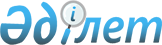 О внесении изменений в решение районного маслихата от 14 декабря 2010 года N 259-IV "О районном бюджете на 2011-2013 годы"
					
			Утративший силу
			
			
		
					Решение Индерского районного маслихата Атырауской области от 18 марта 2011 года № 282-IV. Зарегистрировано Департаментом юстиции Атырауской области 11 апреля 2011 года № 4-6-115. Утратило силу решением Индерского районного маслихата Атырауской области от 28 марта 2013 года № 87-V      Сноска. Утратило силу решением Индерского районного маслихата Атырауской области от 28.03.2013 № 87-V.

      В соответствии со статьей 109 Бюджетного кодекса Республики Казахстан от 4 декабря 2008 года № 95-ІV, пунктом 1 статьй 6 Закона Республики Казахстан от 23 января 2001 года за № 148 "О местном государственном управлении и самоуправлении в Республике Казахстан" и рассмотрев предложение акимата об уточнении районного бюджета на 2011-2013 годы, районный маслихат четвертого созыва на внеочередной ХХХІ сессии РЕШИЛ:



      1. Внести в решение районного маслихата от 14 декабря 2010 года № 259-IV "О районном бюджете на 2011-2013 годы" (зарегистрировано в реестре государственной регистрации нормативных правовых актов за № 4-6-112 от 14 января 2011 года, опубликовано в 24 февраля 2011 года в газете "Дендер" № 9) следующие изменения:



      1) в подпункте 1 пункта 1:

      цифры "2 838 907,0" заменить цифрами "2 850 758,0";

      цифры "2 238 476,0" заменить цифрами "2 250 327,0";



      2) в подпункте 2 пункта 1:

      цифры "2 838 885,0" заменить цифрами "2 850 736,0";



      2. Контроль за исполнением настоящего решения возложить на постоянную комиссию по вопросам развития экономики, бюджета, финансов, развития среднего и малого предпринимательства, сельского хозяйства и экологии.



      3. Приложение № 1 изложить в новой редакции согласно приложению к настоящему решению.



      4. Настоящее решение вводится в действие с 1 января 2011 года.      Председатель внеочередной ХХХІ

      сессии районного маслихата                 С. Кулгалиев      Секретарь районного маслихата              Е. Кошек

Приложение № 1 к решению 

№ 282-ІV внеочередной ХХХІ

сессии районного маслихата 

от 18 марта 2011 года    О районном бюджете на 2011год
					© 2012. РГП на ПХВ «Институт законодательства и правовой информации Республики Казахстан» Министерства юстиции Республики Казахстан
				КатегорияКатегорияКатегорияКатегорияСумма, тыс.тенгеКлассКлассКлассСумма, тыс.тенгеПодклассПодклассСумма, тыс.тенгеНаименованиеСумма, тыс.тенге1Налоговые поступления544 47501Подоходный налог118 8442Индивидуальный подоходный налог118 84403Социальный налог55 9811Социальный налог55 98104Hалоги на собственность359 3451Hалоги на имущество335 7933Земельный налог4 1294Hалог на транспортные средства19 1765Единый земельный налог24705Внутренние налоги на товары, работы и услуги8 3452Акцизы3 2703Поступления за использование природных и других ресурсов1 6404Сборы за ведение предпринимательской и профессиональной деятельности3 43508Обязательные платежи, взимаемые за совершение юридически значимых действий и (или) выдачу документов уполномоченными на то государственными органами или должностными лицами1 9601Государственная пошлина1 9602Неналоговые поступления18 07501Доходы от государственной собственности3 0195Доходы от аренды имущества, находящегося в государственной собственности3 01902Поступления от реализации товаров (работ, услуг) государственными учреждениями, финансируемыми из государственного бюджета7561Поступления от реализации товаров (работ, услуг) государственными учреждениями, финансируемыми из государственного бюджета75604Штрафы, пени, санкции, взыскания, налагаемые государственными учреждениями, финансируемыми из государственного бюджета, а также содержащимися и финансируемыми из бюджета (сметы расходов) Национального Банка Республики Казахстан13 3001Штрафы, пени, санкции, взыскания, налагаемые государственными учреждениями, финансируемыми из государственного бюджета, а также содержащимися и финансируемыми из бюджета (сметы расходов) Национального Банка Республики Казахстан, за исключением поступлений от организаций нефтяного сектора13 30006Прочие неналоговые поступления1 0001Прочие неналоговые поступления1 0003Поступления от продажи основного капитала5 00003Продажа земли и нематериальных активов5 0001Продажа земли5 0004Поступления трансфертов2 250 32702Трансферты из вышестоящих органов государственного управления2 250 3272Трансферты из областного бюджета2 250 3277Поступления займов13 33701Внутренние государственные займы13 3372Договоры займа13 3378Используемые остатки бюджетных средств19 54401Остатки бюджетных средств19 5441Свободные остатки бюджетных средств19 544Всего дохода2 850 758Функциональная группаФункциональная группаФункциональная группаФункциональная группаФункциональная группаСумма, тыс.тенгеФункциональная подгруппаФункциональная подгруппаФункциональная подгруппаФункциональная подгруппаСумма, тыс.тенгеАдминистратор бюджетных программАдминистратор бюджетных программАдминистратор бюджетных программСумма, тыс.тенгеПрограммаПрограммаСумма, тыс.тенгеНаименованиеСумма, тыс.тенгеII. Затраты2 850 7361Государственные услуги общего характера146 10301Представительные, исполнительные и другие органы, выполняющие общие функции государственного управления127 977112Аппарат маслихата района13 452001Услуги по обеспечению деятельности маслихата района13 452122Аппарат акима района39 965001Услуги по обеспечению деятельности акима района33 565003Капитальные расходы государственных органов6 400123Аппарат акима района, поселка, аульного (сельского) округа74 560001Услуги по обеспечению деятельности акима района, поселка, аульного (сельского) округа74 56002Финансовая деятельность9 281452Отдел финансов района9 281001Услуги по реализации государственной политики в области исполнения бюджета и управления коммунальной собственностью района9 031003Проведение оценки имущества в целях налогообложения25005Планирование и статистическая деятельность8 845453Отдел экономики и бюджетного планирования района8 845001Услуги по реализации государственной политики в области формирования и развития экономической политики, системы государственного планирования и управления района8 8452Оборона1 58901Военные нужды1 589122Аппарат акима района1 589005Мероприятия в рамках исполнения всеобщей воинской обязанности1 5894Образование1 354 22001Дошкольное воспитание и обучение140 907123Аппарат акима района, поселка, аульного (сельского) округа140 907004Поддержка организаций дошкольного воспитания и обучения140 90702Начальное, основное среднее и общее среднее образование1 155 255471Отдел образования, физической культуры и спорта района1 155 255004Общеобразовательное обучение1 122 328005Дополнительное образование для детей и юношества32 92709Прочие услуги в области образования58 058471Отдел образования, физической культуры и спорта района32 058009Приобретение и доставка учебников, учебно-методических комплексов для государственных учреждений образования района18 932020Ежемесячные выплаты денежных средств опекунам (попечителям) на содержание ребенка сироты (детей-сирот), и ребенка (детей), оставшегося без попечения родителей10 600023Обеспечение оборудованием, программным обеспечением детей-инвалидов, обучающихся на дому2 526472Отдел строительства, архитектуры и градостроительства района26 000037Строительство и реконструкция объектов образования26 0006Социальная помощь и социальное обеспечение188 48202Социальная помощь171 387123Аппарат акима района, поселка, аульного (сельского) округа11 469003Оказание социальной помощи нуждающимся гражданам на дому11 469451Отдел занятости и социальных программ района159 918002Программа занятости43 799004Оказание социальной помощи на приобретение топлива специалистам здравоохранения, образования, социального обеспечения, культуры и спорта в сельской местности в соответствии с законодательством Республики Казахстан5 330005Государственная адресная социальная помощь30 497006Жилищная помощь1 717007Социальная помощь отдельным категориям нуждающихся граждан по решениям местных представительных органов10 741010Материальное обеспечение детей-инвалидов, воспитывающихся и обучающихся на дому1 363016Государственные пособия на детей до 18 лет56 136017Обеспечение нуждающихся инвалидов обязательными гигиеническими средствами и предоставление услуг специалистами жестового языка, индивидуальными помощниками в соответствии с индивидуальной программой реабилитации инвалида3 522023Обеспечение деятельности центров занятости6 81309Прочие услуги в области социальной помощи и социального обеспечения17 095451Отдел занятости и социальных программ района17 095001Услуги по реализации государственной политики на местном уровне в области обеспечения занятости и реализации социальных программ для населения13 999011Оплата услуг по зачислению, выплате и доставке пособий и других социальных выплат2 596021Капитальные расходы государственных органов5007Жилищно-коммунальное хозяйство977 17501Жилищное хозяйство4 000458Отдел жилищно-коммунального хозяйства, пассажирского транспорта и автомобильных дорог района4 000004Обеспечение жильем отдельных категорий граждан4 00002Коммунальное хозяйство951 794458Отдел жилищно-коммунального хозяйства, пассажирского транспорта и автомобильных дорог района52 271012Функционирование системы водоснабжения и водоотведения52 271472Отдел строительства, архитектуры и градостроительства района899 523005Развитие коммунального хозяйства2 880006Развитие системы водоснабжения896 64303Благоустройство населенных пунктов21 381123Аппарат акима района, поселка, аульного (сельского) округа21 381008Освещение улиц населенных пунктов7 151009Обеспечение санитарии населенных пунктов4 461011Благоустройство и озеленение населенных пунктов9 7698Культура, спорт, туризм и информационное пространство87 50401Деятельность в области культуры47 520123Аппарат акима района, поселка, аульного (сельского) округа47 520006Поддержка культурно-досуговой работы на местном уровне47 52002Спорт2 813471Отдел образования, физической культуры и спорта района2 813014Проведение спортивных соревнований на районном уровне2 81303Информационное пространство26 434478Отдел внутренней политики, культуры и развития языков района26 434006Услуги по проведению государственной информационной политики через телерадиовещание801007Функционирование районных библиотек25 63309Прочие услуги по организации культуры, спорта, туризма и информационного пространства10 737478Отдел внутренней политики, культуры и развития языков района10 737001Услуги по реализации государственной политики на местном уровне в области информации, укрепления государственности и формирования социального оптимизма граждан, развития языков и культуры10 73710Сельское, водное, лесное, рыбное хозяйство, особо охраняемые природные территории, охрана окружающей среды и животного мира, земельные отношения48 75301Сельское хозяйство21 854474Отдел сельского хозяйства и ветеринарии района6 363001Услуги по реализации государственной политики на местном уровне в сфере сельского хозяйства и ветеринарии6 363453Отдел экономики и бюджетного планирования района15 491006Бюджетные кредиты для реализации мер социальной поддержки специалистов социальной сферы сельских населенных пунктов13 337099Реализация мер социальной поддержки специалистов социальной сферы сельских населенных пунктов за счет целевого трансферта из республиканского бюджета2 15406Земельные отношения5 740463Отдел земельных отношений района5 740001Услуги по реализации государственной политики в области регулирования земельных отношений на территории района5 74009Прочие услуги в области сельского, водного, лесного, рыбного хозяйства, охраны окружающей среды и земельных отношений21 159474Отдел сельского хозяйства и ветеринарии района21 159013Проведение противоэпизоотических мероприятий21 15911Промышленность, архитектурная, градостроительная и строительная деятельность14 35502Архитектурная, градостроительная и строительная деятельность14 355472Отдел строительства, архитектуры и градостроительства района14 355001Услуги по реализации государственной политики в области строительства, архитектуры и градостроительства на местном уровне14 35513Прочие31 74509Прочие31 745451Отдел занятости и социальных программ района1 560022Поддержка частного предпринимательства в рамках программы "Дорожная карта бизнеса - 2020"1 560452Отдел финансов района5 000012Резерв местного исполнительного органа района5 000453Отдел экономики и бюджетного планирования района3 584003Разработка или корректировка технико-экономического обоснования местных бюджетных инвестиционных проектов и концессионных проектов и проведение его экспертизы, консультативное сопровождение концессионных проектов3 584458Отдел жилищно-коммунального хозяйства, пассажирского транспорта и автомобильных дорог района9 860001Услуги по реализации государственной политики на местном уровне в области жилищно-коммунального хозяйства, пассажирского транспорта и автомобильных дорог9 860471Отдел образования, физической культуры и спорта района11 741001Услуги по обеспечению деятельности отдела образования, физической культуры и спорта11 74115Трансферты81001Трансферты810452Отдел финансов района810006Возврат неиспользованных (недоиспользованных) целевых трансфертов810Функциональная группаФункциональная группаФункциональная группаФункциональная группаФункциональная группаСумма, тыс.тенгеФункциональная подгруппаФункциональная подгруппаФункциональная подгруппаФункциональная подгруппаСумма, тыс.тенгеАдминистратор бюджетных программАдминистратор бюджетных программАдминистратор бюджетных программСумма, тыс.тенгеПрограммаПрограммаСумма, тыс.тенгеНаименованиеСумма, тыс.тенге16Погашение займов221Погашение займов22452Отдел финансов района22021Возврат неиспользованных бюджетных кредитов, выданных из местного бюджета22